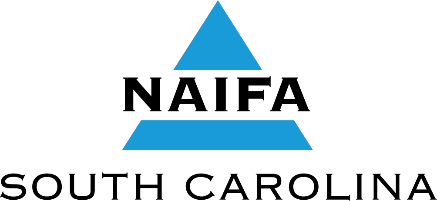 Marcia Pierce Academic Scholarship Application(for Dependent or Grandchild of NAIFA-SC Members)Please complete this form.  Information must be typed or printed directly on this form.Applicant’s Signature:_________________________________________________________________Date:______________________________Applicant Name:      Applicant Name:      Age:     Home 		     Address: 	     Home 		     Address: 	     Home 		     Address: 	     Mailing 	     Address:	     Mailing 	     Address:	     Mailing 	     Address:	     Telephone Number Home:	     Cell:  	     Cell:  	     Email Address:		     Email Address:		     Email Address:		     Name of  (2 or 4 year) or Community College:Name of  (2 or 4 year) or Community College:Name of  (2 or 4 year) or Community College:College Mailing Address:	     College Mailing Address:	     College Mailing Address:	     College Admissions Office Telephone Number:		     College Admissions Office Telephone Number:		     College Admissions Office Telephone Number:		     Parent/Guardian/Grandparent’s Name who is an NAIFA-SC Member:Parent/Guardian/Grandparent’s Name who is an NAIFA-SC Member:Parent/Guardian/Grandparent’s Name who is an NAIFA-SC Member:Relationship to Applicant:     Parent            Guardian             GrandparentRelationship to Applicant:     Parent            Guardian             GrandparentRelationship to Applicant:     Parent            Guardian             GrandparentNumber of years parent/guardian/grandparent has been a member of NAIFA-SC?        Number of years parent/guardian/grandparent has been a member of NAIFA-SC?        Number of years parent/guardian/grandparent has been a member of NAIFA-SC?        Parent/Guardian/Grandparent’s Email Address: Parent/Guardian/Grandparent’s Email Address: Parent/Guardian/Grandparent’s Email Address: Overall GPA:	     Overall GPA:	     Overall GPA:	     Major GPA, if applicable:	     Major GPA, if applicable:	     Major GPA, if applicable:	     Major, if applicable:		     Major, if applicable:		     Major, if applicable:		     Expected graduation date:	     Expected graduation date:	     Expected graduation date:	     Honors:	     Honors:	     Honors:	     Honors:	     Activities / Sports:	     Activities / Sports:	     Activities / Sports:	     Activities / Sports:	     Jobs / Volunteer Work:	     Jobs / Volunteer Work:	     Jobs / Volunteer Work:	     Jobs / Volunteer Work:	     Family Care Responsibilities:		     Family Care Responsibilities:		     Family Care Responsibilities:		     Family Care Responsibilities:		     Community Involvement:	     Community Involvement:	     Community Involvement:	     Community Involvement:	     Are there any other circumstances that should be considered when reviewing your application?Are there any other circumstances that should be considered when reviewing your application?Are there any other circumstances that should be considered when reviewing your application?Are there any other circumstances that should be considered when reviewing your application?